Entwurf eines Programms für eine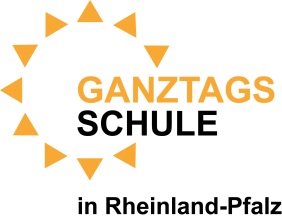 Arbeitsgemeinschaft „Gesundes Kochen“Langfristiges Ziel:Nachhaltigkeitsbildung der Schüler Die Schüler erlernen die Relevanz gesunder Ernährung (Gesundheitsbewusstsein)Die Schüler lernen die Herkunft, Nährwerte usw. ausgewählter Nahrungsmittel kennenDas Gemeinschaftsgefühl und das Selbstvertrauen der Schüler werden gestärktKontaktdaten: Tanja Müller | Hunsrückschule Simmern | tanjamueller@hunsrueckschule.deLiteraturempfehlung: https://www.dge.de | https://www.ernaehrungsberatung.rlp.deGruppengrößeJahrgangsstufe/MindestalterRaumbedarfTechnische Voraussetzungenca. 6-9 Kinder5./6. KlasseSchulkücheKüche mit üblicher Küchenausstattung, KüchengeräteVorbereitungsphase
(ca. 6 Wochen vor Beginn der AG)Vorbereitungsphase
(ca. 6 Wochen vor Beginn der AG)Vorbereitungsphase
(ca. 6 Wochen vor Beginn der AG)Vorbereitungsphase
(ca. 6 Wochen vor Beginn der AG)ZeitraumInhaltIntentionMaterial1. WocheAbsprachen mit der Schulleitung…Raum, Inventar, Budget, AltersklasseBudgetfrage klärenRechtliche und organisatorische AbsicherungHygienevorschriftenFinanziellen Rahmen abstecken2. WocheSammlung von RezeptenVorauswahl der in Frage kommenden RezepteWerbung /Vorstellung der InhalteEntwurf eines möglichen AblaufsBücherInternet3. WocheVorstellung der AG im GTS BereichPrüfung der AnmeldungenElternbrief mit Absprache der SL erstellen Fragerunde zur Klärung für die SUSZusammenstellung der Gruppe Abfragen von UnverträglichkeitenPlakate4.-5. WocheAufstellung der MaterialanschaffungElternbrief verschickenErstellung einer RezeptsammlungInformation der ElternEinverständnis einholenNotizblock6. WocheRücklauf Elternbrief überprüfenTeilnehmerliste abschließend erstellenEinführungsphase (mit Beginn des Schul(halb)jahres)Einführungsphase (mit Beginn des Schul(halb)jahres)Einführungsphase (mit Beginn des Schul(halb)jahres)Einführungsphase (mit Beginn des Schul(halb)jahres)ZeitraumInhaltIntentionMaterial1. WocheKennenlernen der GruppeAG Thema vorstellenPlakat mit Regeln erstellen und besprechenBlindverkostung von Obst und GemüseWir-Gefühl herstellenGemeinsames Ziel der AG beschließenBewusstsein für Gefahren wecken Schulung der SinneGeschmacksnerven sensibilisierenPlakateStifteVorbereitete KostprobenAugenbinden2. WocheKüche besichtigen Hygiene,- und SicherheitsbelehrungenPlanung der nächsten Stunden mit Einbindung der Bedeutung einer ausgewogenen ErnährungZubereitung Kohlrabi-Möhren- aufstrichKennenlernen der ArbeitsumgebungRechtliche AbsicherungKennenlernen der LebensmittelVerarbeitung von LebensmittelnAktuell gültiges RegelwerkLebensmittel  ArbeitsgeräteRezept3. – 5. WocheErnährungsbildungAustausch über ErnährungsgewohnheitenVerkostung untersch. Apfel- und BirnensortenBegeisterung für gesunde LM weckenReflexion von ErnährungsgewohnheitenSchulung der SinneBilder von StreuobstwiesenPlakateVorbereitetes Obst6. WocheEssgewohnheiten (z.B. ohne Handy)Rituale am TischBunter ChinakohlsalatVorteile von Essgewohnheiten besprechenRituale besprechenSchneidtechniken kennenlernenGemüsesorten kennenlernenTafelArbeitsgeräte und MaterialienRezeptLebensmittelZeitraumInhaltIntentionMaterial7. WocheWarum Saisonale/Regionale Lebensmittel bevorzugen Sensibilisieren für ökologische ZusammenhängeKlimaschutzArbeitsblatt8. WocheSammeln und auswählen von Rezeptvorschlägen (Internetrecherche oder vorhandene Rezepte)Planung von Kocheinheiten(Gruppenbildung, Aufgabenverteilung)Abstimmung in der GruppeStärkung des VerantwortungsbewusstseinsIdentifikation mit dem Thema/Zielen der AGPCsmitgebrachte Rezepte9. – 14. WocheAusgewählte Rezepte zubereitenGemeinsames EssenRezepte in einheitlicher Vorlage übertragenErfahrungen sammelnEssen in schöner AtmosphäreErstellen einer RezeptsammlungEntsprechend den jeweiligen RezeptanforderungenAusgedruckte Rezeptvorlage15. WocheGerichte in der Gruppe bewertenRezeptmappe ansprechend gestaltenRückblick und ReflexionFesthalten des erlebten zur PräsentationStifteStickerSchnellhefter16. WocheEntwurf und Gestaltung eines gemeinsamen Deckblatts Einordnung der AG in den Zusammenhang (Ernährung und Ökologie)17. WochePräsentation der Rezeptmappe am Weihnachtsmarkt der Schule